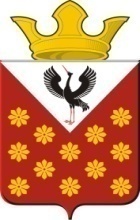 Свердловская областьБайкаловский районПостановление главы муниципального образованияКраснополянское сельское поселениеот 07 июня 2017 года  № 88О внесении изменений в постановление главы Краснополянского сельского поселения от 03.04.2017 года № 60 «Об утверждении  Порядка выдачи акта обследования состояния жилого дома и (или) хозяйственных построек с целью определения  потребности населения в древесине для собственных нужд на территории муниципального образования Краснополянское сельское поселение»	В соответствии со 14 Федерального закона от 06 октября 2003 года № 131-ФЗ «Об общих принципах организации местного самоуправления в Российской Федерации», статьей 14 Жилищного кодекса Российской Федерации, Постановлением Правительства Российской Федерации от 28 января 2006 года №47 «Об утверждении Положения о признании помещения жилым помещением, жилого помещения непригодным для проживания и многоквартирного дома аварийным и подлежащим сносу», руководствуясь статьей 26 Устава Краснополянского сельского поселения, Администрация муниципального образования Краснополянское сельское поселение постановляет:	1.Внести в постановление главы Краснополянского сельского поселения  от 03.04.2017 года № 60 «Об утверждении Порядка выдачи акта обследования состояния жилого дома и (или) хозяйственных построек с целью определения  потребности населения в древесине для собственных нужд на территории муниципального образования Краснополянское сельское поселение» следующие изменения:		1.1. Внести изменения в состав комиссии по определению потребности населения в древесине для собственных нужд на территории муниципального образования Краснополянское сельское поселение  (прилагается).   2. Контроль за исполнением настоящего постановления оставляю за собой.         3. Настоящее Постановление разместить на сайте муниципального образования в сети «Интернет» - www.krasnopolyanskoe.ru.Глава Краснополянского сельского поселения                                                  Л.А. Федотова                                                                                      УтвержденПостановлением АдминистрацииМО Краснополянское сельское поселениеот 07  июня  2017 г. №88Состав  комиссии по определению потребности населения в  древесине для собственных нужд на территории муниципального образования Краснополянское сельское поселение 11.Заместитель главы администрации (по вопросам  ЖКХ, и местному хозяйству)  Председатель комиссии22.Специалист 1 категории (по имущественным и земельным отношениям)Заместитель председателя комиссии33.Заместитель главы администрации (по социальным вопросам)Секретарь комиссии44.Специалист 1 категории (по Еланской территории)Член комиссии55.Старший инспектор  (по Чурманской территории)Член комиссии56.Специалист 2 категории (по Шадринской территории)Член комиссии